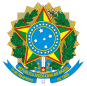 Ministério da EducaçãoANEXO IIMODELO DE OFÍCIO DE APOIO INSTITUCIONAL À PROPOSTAOFÍCIO NºLocal, data. Ao SenhorTomás Dias Sant'AnaSecretário de Educação Proﬁssional e Tecnológica Ministério da EducaçãoAssunto: Edital de Chamamento Público Setec nº 88/2022 - Apoio a projetos de iniciação tecnológica com foco no ensino de programação, robótica e cultura maker.Senhor Secretário,Cumprimentando-o cordialmente, informo que a proposta de projeto apresentada pelo(a) [nome do professor(a) orientador(a)] ao Edital de Chamamento Público Setec nº 88/2022 - Apoio a projetos de iniciação tecnológica com foco no ensino de programação, robó=ca e cultura maker conta com o apoio institucional deste(a) [nome da unidade de ensino a que o professor está vinculado (campus + instituição ou escola técnica vinculada + universidade)] para a sua execução.Informo ainda ter ciência e me comprometo quanto ao atendimento das seguintes condições necessárias ao desenvolvimento da referida proposta de projeto:a) prover as condições necessárias ao desenvolvimento da proposta;b) disponibilização de espaços Físicos adequados ao desenvolvimento das atividades de iniciação tecnológica;c) disponibilização de equipamentos e insumos que poderão ser utilizados na execução do projeto de maneira complementar aos itens solicitados neste edital;d) previsão de carga horária compatível da equipe executora dos projetos;e) subsídio a eventuais outras despesas que se façam necessárias à execução das atividades de iniciação tecnológica, como despesas adicionais com material de consumo, diárias, passagens e despesas de locomoção, serviços de terceiros (pessoa Física e pessoa jurídica), despesas com instalação de equipamentos, despesas de suporte operacional e uso de equipamentos e softwares;f) registrar	os	estudantes	participantes	em	ação(ões)	de	extensão, devidamente institucionalizada(s);g) provimento das certiﬁcações aos estudantes beneﬁciários e das equipes de execução das atividades de iniciação tecnológica; eh) o detalhamento dos itens relacionados às contrapartidas das instituições proponentes deverá constar nas respectivas propostas submetidas.Atenciosamente,Assinatura do dirigente da unidade de ensino a que o professor está vinculado